СОВЕТ ДЕПУТАТОВ МУНИЦИПАЛЬНОГО ОБРАЗОВАНИЯ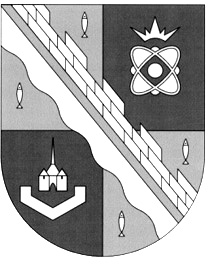 СОСНОВОБОРСКИЙ ГОРОДСКОЙ ОКРУГ ЛЕНИНГРАДСКОЙ ОБЛАСТИ(ТРЕТИЙ СОЗЫВ)Р Е Ш Е Н И Е           от 02.12.2015 г.  № 184В соответствии с Федеральным законом от 20.04.2015 № 100-ФЗ «О внесении изменений в Федеральный закон «О статусе наукограда Российской Федерации» и Федеральным законом от 23.08.1996 № 127-ФЗ «О науке и государственной научно-технической политике»,постановлением Правительства Российской Федерации от 25.11.2004 № 681 «Об утверждении Порядка рассмотрения предложений о присвоении муниципальному образованию статуса наукограда Российской Федерации и прекращении такого статуса»,совет депутатов Сосновоборского городского округаР Е Ш И Л:1. Считать целесообразным развитие Сосновоборского городского округа как наукограда Российской Федерации.2. Поручить главе администрации округа организовать в 2015-2016 годах разработку стратегии социально-экономического развития Сосновоборского городского округа как наукограда, плана мероприятий по реализации стратегии и подготовку других документов, необходимых для представления в Правительство Российской Федерации.3. Пункт 3 решения совета депутатов Сосновоборского городского округа от 20.05.2015 № 68 считать утратившим силу.4. Настоящее решение обнародовать на электронном сайте городской газеты «Маяк».5. Настоящее решение вступает в силу со дня официального обнародования.Глава Сосновоборскогогородского округа							Д.В. Пуляевский«О целесообразности развития Сосновоборского городского округакак наукограда Российской Федерации»